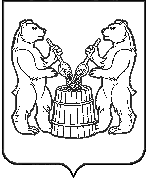 АДМИНИСТРАЦИЯ  УСТЬЯНСКОГО МУНИЦИПАЛЬНОГО РАЙОНА  АРХАНГЕЛЬСКОЙ  ОБЛАСТИПОСТАНОВЛЕНИЕот 22 октября 2020 года № 1552 р.п. ОктябрьскийО внесении изменений в муниципальную программу «Развитие образования Устьянского района»  В соответствии с пунктом 4 части 2 статьи 179 Бюджетного кодекса РФ,  постановлением администрации муниципального образования «Устьянский муниципальный район» от 27 февраля 2020 года № 249 «Об утверждении Порядка разработки, реализации и оценки эффективности муниципальных программ муниципального  образования «Устьянский муниципальный район», администрация муниципального образования «Устьянский муниципальный район»:ПОСТАНОВЛЯЕТ:Внести изменения в муниципальную программу «Развитие образования Устьянского района», утвержденную постановлением администрации  муниципального образования «Устьянский муниципальный район» от 23 декабря 2019 года № 1736 , изложив её в редакции согласно приложению.Контроль над выполнением настоящего постановления возложить на начальника Управления образования администрации муниципального образования  «Устьянский муниципальный район»;Настоящее постановление разместить на официальном сайте администрации муниципального образования «Устьянский муниципальный район» и системе ГАС «Управление».Глава Устьянского муниципального района                               А.А. Хоробров